Արձանագրություն<<Նյու Իդա>> ընկերության կողմից ներկայացված ՀՀ Կոտայքի մարզի Սոլակի ածխաթթվային հանքային ջրի հանքավայրի թիվ 34/70 հորատանցքից հանքային ջրի արդյունահանման աշխատանքների՝ շրջակա միջավայրի վրա ազդեցության նախնական գնահատման հայտի վերաբերյալ հանրային 2-րդ քննարկման14.06.2018Հանրային քննարկումը կազմակերպվել էր Բջնիի վարչական ղեկավարի նստավայրում: Քննարկմանը ներկա էին <<Նյու Իդա>> ընկերության տնօրեն Լուո Գանգը, ընկերության ներկայացուցիչներ Յուրի Սարգսյանը, Սուսաննա Ստեփանյանն ու Արսեն Թավադյանը, Բնապահպանության նախարարության <<Շրջակա միջավայրի վրա փարձաքննական կենտրոն>> ՊՈԱԿ-ի մասնագետ Զարուհի Զուռնաչյանը, Բջնիի վարչական ղեկավար Արմեն Մաթևոսյանը, համայնքապետարանի աշխատակիցներ, ավագանու անդամներ, բնակիչներ: Նախ ընկերության փաստաբան Արսեն Թավադյանը ներկայացրեց նախորդ հանրային քննարկումից հետո ընկերության կատարած աշխատանքը՝ ծրագրում կատարված լրամշակումները, նշեց, որ հիմա ընկերությանը տրվել է տեխնիկական առաջադրանք: Արսեն Թավադյանի խոսքով ընկերության շահերից է բխում այստեղ գործարան կառուցելն ու հանքային ջուր արտահանելը, քանի որ ընկերությունը սպառման խնդիր չունի: Բնապահպանության նախարարության <<Շրջակա միջավայրի վրա փորձաքննական կենտրոն>> ՊՈԱԿ-ի մասնագետ Զարուհի Զուռնաչյանը ներկայացրեց շրջակա միջավայրի վրա ազդեցության նախնական գնահատման ընթացակարգը:Գյուղի բնակիչները հարցեր բարձրացրին բնապահպանական ռիսկերի, թափոնների, ընկերության սոցիալական պատասխանատվության, աշխատատեղերի, գյուղում ֆիրմային խանութ հիմնելու, հանքային ջրի անվան, գործընթաց գյուղում սկսելու ժամկետների մասին:Բնապահպանության նախարարության <<Շրջակա միջավայրի վրա փորձաքննական կենտրոն>> ՊՈԱԿ-ի մասնագետ Զարուհի Զուռնաչյանը նշեց, որ մինչև ընկերությունը շահագործման թույլտվություն չստանա, ժամկետների մասին չեն կարող խոսել:Ավագանու անդամները հետաքրքվեցին գյուղում զբոսաշրջության զարգացման հեռանկարների առումով ընկերության ծրագրերի մասին:<<Նյու Իդա>> ընկերության ներկայացուցիչ Յուրիկ Սարգսյանը նշեց, որ ընկերության ներկայացուցիչները՝ հատկապես տնօրեն Լուո Գանգը, տպավորված են Բջնիի գեղեցկությամբ և տեսարժան վայրերով, և նախնական ծրագրեր կան, սակայն դրա համար նախ պետք է ստանալ հանքային ջրի արդյունահանման թույլտվություն:Հանրային քննարկման վերջում խոսեց ընկերության տնօրեն Լուո Գանգը: Նա շնորհակալություն հայտնեց հյուրընկալության և հետաքրքրության համար, երկկողմանի երկարատև համագործակցության հույս հայտնեցՔննարկումների պատասխանատու՝                                                          համայնքի ղեկավար Հակոբ Շահգալդյան               Վարող՝                                                     Բջնիի վարչական ղեկավար Արմեն Մաթևոսյան       Արձանագրող                                                                                               Սաթենիկ Բալաբեկյան     «Նյու Իդա» ընկերության լիազորված անձ                                             Սուսաննա   Ստեփանյան
ՀԱՅԱՍՏԱՆԻ ՀԱՆՐԱՊԵՏՈՒԹՅՈՒՆ 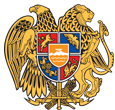 ԿՈՏԱՅՔԻ ՄԱՐԶ ՉԱՐԵՆՑԱՎԱՆԻ ՀԱՄԱՅՆՔԱՊԵՏԱՐԱՆ
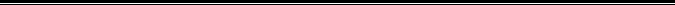 
ՀԱՅԱՍՏԱՆԻ ՀԱՆՐԱՊԵՏՈՒԹՅՈՒՆ ԿՈՏԱՅՔԻ ՄԱՐԶ ՉԱՐԵՆՑԱՎԱՆԻ ՀԱՄԱՅՆՔԱՊԵՏԱՐԱՆ
ՀՀ, Կոտայքի մարզ, ք. Չարենցավան 2501, 
Կ.Դեմիրճյանի անվ. հրապարակ 1,
Հեռ. (226) 43434,
Էլ. փոստ charentsavan.kotayq@mta.gov.am